Superposition FAQ 1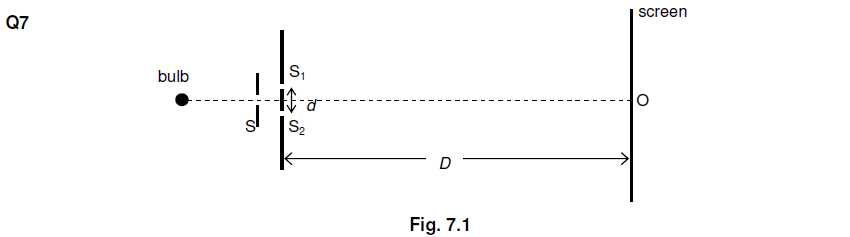 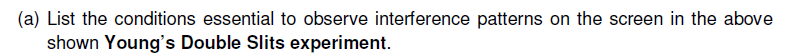 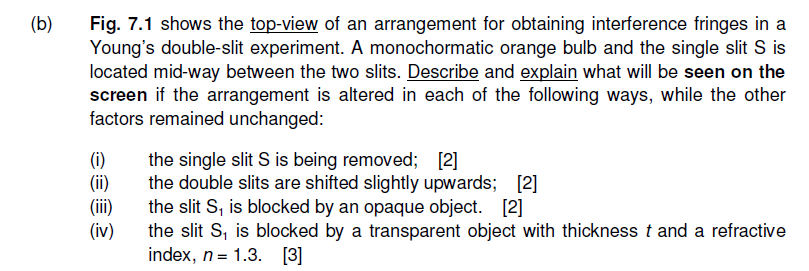 Solution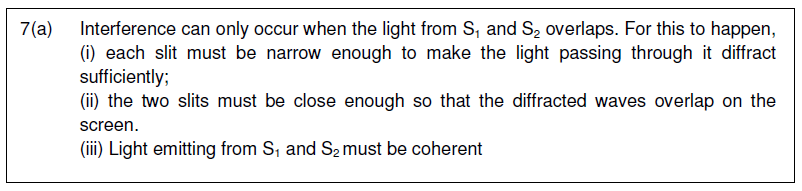 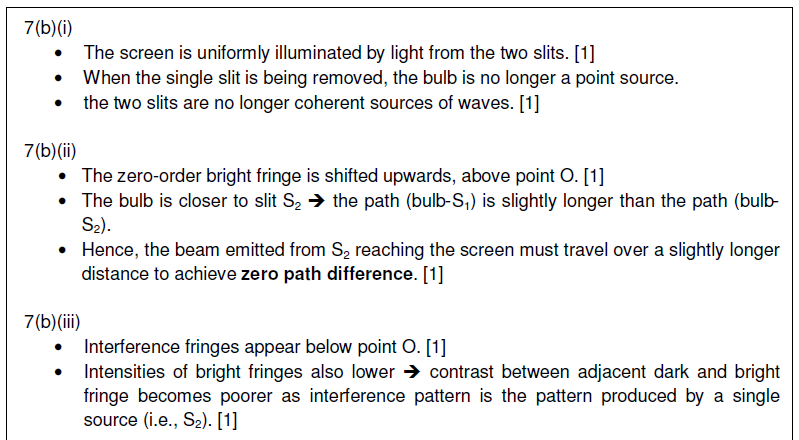 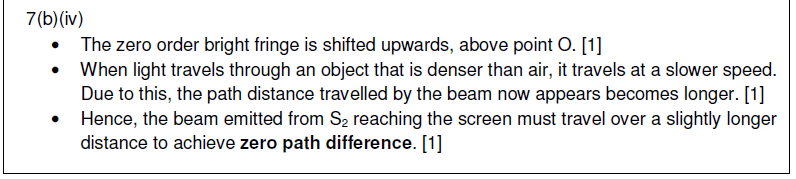 